Benefits Department                                                                                          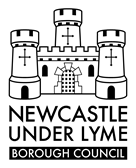 Newcastle under Lyme Borough CouncilCastle HouseBarracks RoadNewcastle under LymeStaffordshireST5 1BL    LOCAL HOUSING ALLOWANCEPAYMENT DETAILSIf you rent from a private Landlord and are making a new claim or you have moved since 07th April 2008, you will have your benefit paid directly to you under Local Housing Allowance.  If you feel this will present problems please contact my benefit office on 01782 715500 for more information.  We may make the first payment of benefit to your landlord if rent arrears have arisen, after that we will pay your benefit directly to you. The safest and easiest way to receive your benefit is directly into your bank account as it avoids the risk of cheques being stolen or delayed in the post.   We cannot pay Housing Benefit into a Post Office Card Account,  Please provide your bank account details as follows:-If you need help to open a bank account please contact the benefit office on 01782 715500.SHARING INFORMATION WITH YOUR LANDLORDYou can complete this section if you are a private tenant of a Housing Association tenant.  Sharing information with your landlord or letting agent can sometime help us to deal with your claim more quickly which reduces the risk of you falling behind with your rent if your claim is delayed. If you give us permission, we would be able to inform your landlord or letting agent whether;You have claimed Housing Benefit, orWe have made a decision on your claim, orWe need further information to finalise your claim.We will not give your landlord or letting agent any information about your personal circumstances or your financial situation.   It will not affect your claim if you do not give us permission to speak to your landlord, and if you give permission now you can change your mind at any time by contacting us. I give permission to share information about the progress of my claim with my landlord or letting agent named below: Please upload completed form to:  https://www.newcastle-staffs.gov.uk/benefitsdocumentuploadGeneral Data Protection Regulations:  Your right to privacy is very important to us and we recognize that when we collect, use or store your personal data you trust us to act in a responsible manner.  For a full explanation of how Newcastle under Lyme Borough Council uses your data and what your rights are, please read our privacy notice at https://www.newcastle-staffs.gov.uk/all-services/advice/privacy-noticeDate:Your Full Name:Property Ref:Your Current Address:Account Ref:Benefit Ref:Name(s) of Account Holder(s)Bank/Building Society Account NumberBranch Sort CodeSignature(s)Print Name(s)Landlord’s Name:    Landlord’s Name:    Your Signature:    Your Signature:    Tel:    Email:    Email:    Date:    